   INFORMATIVA RELATIVA AL TRATTAMENTO DATI:“FORNITURA DI BENI E SERVIZI” IVI COMPRESA L’ATTIVITA’ DI TRATTAMENTO DATI CONNESSA AL “BILANCIO”PERCHE' QUESTO AVVISOSi tratta di un'informativa che è resa ai sensi degli artt. 13 e 14  del Regolamento generale dell'Unione europea sulla protezione dei dati (GDPR– Reg Ue 2016/679), al fine di garantire alti standard di sicurezza e regole volte a consentire un adeguato trattamento dei Dati Personali a coloro che interagiscono con i servizi resi dal titolare e dettagliati nel presente documento
CHI TRATTERA’ I MIEI DATI?Il "titolare" del trattamento è Il titolare ha provveduto alla nomina del proprio Responsabile della Protezione dei Dati Personali contattabile presso l’indirizzo del Titolare del trattamento, oppure mediante i contatti reperibili sul sito istituzionale.RESPONSABILE DEL TRATTAMENTO

L’elenco dei Responsabili esterni per il trattamento dei Dati personali, costantemente aggiornato, è disponibile presso la sede del titolare su richiesta. PERCHÉ AVETE BISOGNO DEI MIEI DATI?Il titolare utilizzerà i Tuoi dati esclusivamente per le seguenti finalità:fornitura di beni e servizi per le finalità istituzionali della scuola, che sono quelle relative all’istruzione ed alla formazione degli alunni e quelle amministrative ad esse strumentali, incluse le finalità relative alla conclusione di contratti di fornitura di beni e/o servizi e/o di concessione di beni e servizi, così come definite dalla normativa vigente. Il trattamento dei dati personali avviene al fine di dare esecuzione ad un rapporto contrattuale e per finalità pre e post contrattuali, i dati vengono acquisiti in seguito a visite, comunicazioni e-mail o telefonate, proposizione di offerte e trasmissioni e transazioni successive all’ordine. I dati sono trattati al fine di inoltrare comunicazioni di vario genere con ogni tipo di mezzo di comunicazione, formulare richieste e scambiare informazioni. Predisposizione del Bilancio Preventivo e del Conto ConsuntivoIn ogni caso la base giuridica del trattamento si può configurare come:Acquisizione del consenso dell’interessato (GDPR Articolo 6(1)(a));Consenso dell'interessato  (GDPR Articolo 9(2)(a)); Esecuzione di un contratto di cui l’interessato è parte o all’esecuzione di misure precontrattuali adottate su richiesta dello stesso. (GDPR Articolo 6(1)(b));adempimento di un obbligo legale al quale il titolare è soggetto. (GDPR Articolo 6(1)(c));Svolgimento di un compito svolto nel pubblico interesse o all'esercizio di un'autorità ufficiale (GDPR Articolo 6(1)(e)).interesse pubblico rilevante sulla base del diritto dell'Unione o degli Stati membri, proporzionato alla finalità perseguita(GDPR Articolo 9(2)(g));Non utilizzeremo i Tuoi dati personali per finalità diverse e ulteriori rispetto a quelle descritte nella presente informativa, se non informandoTi previamente e, ove necessario, ottenendo il Tuo consenso.Per garantire una maggiore trasparenza, Ti informiamo che ulteriori relative al trattamento dei tuoi dati, sono disponibili nel registro dei trattamenti predisposto in conformità al regolamento GDPR, che sarà reso disponibile per le parti di interesse, su richiestaTIPI DI DATI TRATTATI E LORO CONSERVAZIONEI dati trattati, rispetto a quanto indicato al punto 4, saranno i seguenti: Dati comuni, particolari, dati relativi a condanne penali e reati, I dati saranno trattati per il tempo necessario ad adempiere agli obblighi contrattuali e per eseguire le prestazioni previste dal contratto stesso. Successivamente i dati saranno conservati e non ulteriormente elaborati per il periodo di tempo previsto dalle vigenti disposizioni in materia civilistica e fiscale (10 anni ex Art. 2220 c.c. fatti salvi eventuali ritardati pagamenti dei corrispettivi e la pendenza di cause giudiziarie che ne giustifichino il prolungamento). I dati saranno conservati per il tempo necessario allo svolgimento delle finalità istituzionali e comunque non oltre i termini e con modalità indicate dalla normativa vigente e tenendo in considerazione le Linee Guida per gli Archivi delle istituzioni scolastiche e i piani di conservazione e scarto degli archivi scolastici pubblicate sul sito della Direzione Generale per gli Archivi presso il Ministero dei Beni Culturali (D.P.R. 28 dicembre 2000, n. 445 TUDA; Codice dell’amministrazione digitale CAD; D.Lgs. 42/2004; art. 10 L. 107 del 6/7/2002).I dati personali potranno essere trattati, solo ed esclusivamente per le finalità istituzionali della scuola, anche se raccolti non presso l'Istituzione scolastica ma presso il Ministero dell'Istruzione e le sue articolazioni periferiche, presso altre Amministrazioni dello Stato, presso Regioni e enti locali, presso Enti con cui la scuola coopera.  LUOGO DI TRATTAMENTO DEI DATII trattamenti hanno luogo presso la predetta sede del titolare e sono curati solo da personale incaricato del trattamento; ti informiamo che i tuoi dati potrebbero essere comunicati:Soggetti pubblici, nei limiti di quanto previsto dalle vigenti disposizioni di legge e di regolamento e degli obblighi conseguenti per codesta istituzione scolasticaTerzi soggetti che forniscono beni o servizi a codesta Istituzione scolasticaa soggetti autorizzati  o autorità competenti per adempimenti di leggi e/o disposizioni di organi pubblici, su loro esplicita richiesta anche all’estero, all’interno e all’esterno dell’Unione Europea, nel rispetto dei diritti e delle garanzie previsti dalla normativa vigente, previa verifica che il Paese in questione garantisca un livello di protezione "adeguato" ai sensi del capo V del Regolamento (es. decisioni di adeguatezza, norme vincolanti d’impresa, clausole contrattuali tipo, ecc.); I dati potrebbero essere oggetto di diffusione laddove previsto da norme di legge o di regolamento, ad esempio per l’adempimento degli obblighi di trasparenzaFACOLTATIVITA' DEL CONFERIMENTO DEI DATISarai chiaramente libero di non fornire i dati personali richiesti.In tal caso precisiamo che l’’eventuale parziale o totale mancato conferimento dei dati comporterà il parziale o totale mancato perfezionamento o mantenimento dei contratti più sopra menzionatiSi precisa che il conferimento di dati incompleti, inesatti, non aggiornati non accurati o in qualsiasi altro modo difformi dalla realtà, potrebbe comportare la temporanea impossibilità del perseguimento delle finalità ed essi connesse.MODALITA' DEL TRATTAMENTO
I dati personali sono trattati per il tempo strettamente necessario a conseguire gli scopi per cui sono stati raccolti.
Il trattamento sarà improntato ai principi di correttezza, liceità e trasparenza e di tutela della Vostra riservatezza e dei Vostri diritti.Il trattamento sarà effettuato sia con utilizzo di servizi ICT, utilizzo di strumenti di office automation, tramite gestione manuale in forma cartacea e con modalità informatizzate, con logiche di organizzazione ed elaborazione strettamente correlate alle finalità stesse e comunque in modo da garantire la sicurezza, l'integrità e la riservatezza dei dati stessi nel rispetto delle misure organizzative, fisiche e logiche previste dalle disposizioni vigenti. Specifiche misure di sicurezza sono osservate per prevenire la perdita dei dati, usi illeciti o non corretti ed accessi non autorizzati.Il Titolare ha provveduto ad impartire ai propri incaricati istruzioni in merito alle condotte ed alle procedure da adottare durante il trattamentoI dati verranno trattati secondo le indicazioni delle Regole tecniche in materia di conservazione digitale degli atti definite da AGID.I dati personali definiti come “dati particolari” o come “dati relativi a condanne penali e reati” dal previsti dagli art.9 e 10 del Regolamento saranno trattati esclusivamente dal personale della scuola, appositamente incaricato, secondo quanto previsto dalle disposizioni di legge e di regolamento, nel rispetto del principio di stretta indispensabilità dei trattamenti. I dati personali non sono oggetto di procedimenti decisionali automatizzati, ivi compresa la profilazione)DIRITTI DEGLI INTERESSATI

I soggetti cui si riferiscono i dati personali hanno il diritto in qualunque momento di:ottenere la conferma dell'esistenza o meno dei medesimi dati e di conoscerne il contenuto e l'origine, verificarne l'esattezza o chiederne l'integrazione o l'aggiornamento, oppure la rettificazione chiedere la limitazione al trattamento, cancellazione, la trasformazione in forma anonima o il blocco dei dati trattati in violazione di legge, nonché di opporsi in ogni caso, per motivi legittimi, al loro trattamento.Chiedere la portabilità dei dati, ossia di ricevere in un formato strutturato, di uso comune e leggibile da dispositivo automatico i dati personali da Te forniti. Potrai revocare, in qualsiasi momento, il Tuo consenso senza che ciò possa, tuttavia:pregiudicare la liceità del trattamento basato sul consenso prestato prima della revoca;pregiudicare ulteriori trattamenti degli stessi dati fondati su altre basi giuridiche (ad esempio, obblighi contrattuali o obblighi di legge cui è soggetto il Titolare).Noi prenderemo in carico la Tua richiesta con il massimo impegno per garantire l’effettivo esercizio dei Tuoi diritti. Infine se ritieni che il trattamento dei dati personali avvenga in violazione di quanto previsto dal Regolamento avrai il diritto di proporre reclamo al Garante, come previsto dall'art. 77 del Regolamento stesso, o di adire le opportune sedi giudiziarie (art. 79 del Regolamento).AGGIORNAMENTO 
La presente Informativa è stata aggiornata per l’ultima volta in data 2 aprile 2019, e può essere oggetto di revisione periodica, anche in relazione alla normativa e giurisprudenza di riferimento. In caso di variazioni significative verrà data, per un tempo congruo, opportuna evidenza tramite la  homepage del sito istituzionale. Si invita comunque l’interessato a consultare periodicamente la presente informativa.CONSENSOIl/la sottoscritto/a ……………….………………………  nato/a ………………………………………… il ………………..Preso visione dell’informativa, con la presente,    			AUTORIZZA                  		         		 NON AUTORIZZAIl trattamento dati connesso alla fornitura di beni e servizi per le finalità istituzionali della scuola, che sono quelle relative all’istruzione ed alla formazione degli alunni e quelle amministrative ad esse strumentali, incluse le finalità relative alla conclusione di contratti di fornitura di beni e/o servizi e/o di concessione di beni e servizi, così come definite dalla normativa vigente………………………, li …………………									   Firma dell’interessato   ___________________________Ministero dell’IstruzioneIstituto Comprensivo “Gianni Rodari”Via Carducci, 2 Località Vermezzo20071 Vermezzo con Zelo (Mi)tel. 029440960 – fax 0294943097Cod. fiscale: 90015620157e-mail uffici: miic873005@istruzione.itPEC: miic873005@pec.istruzione.it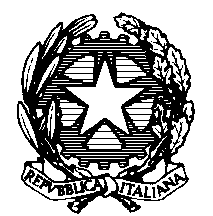 